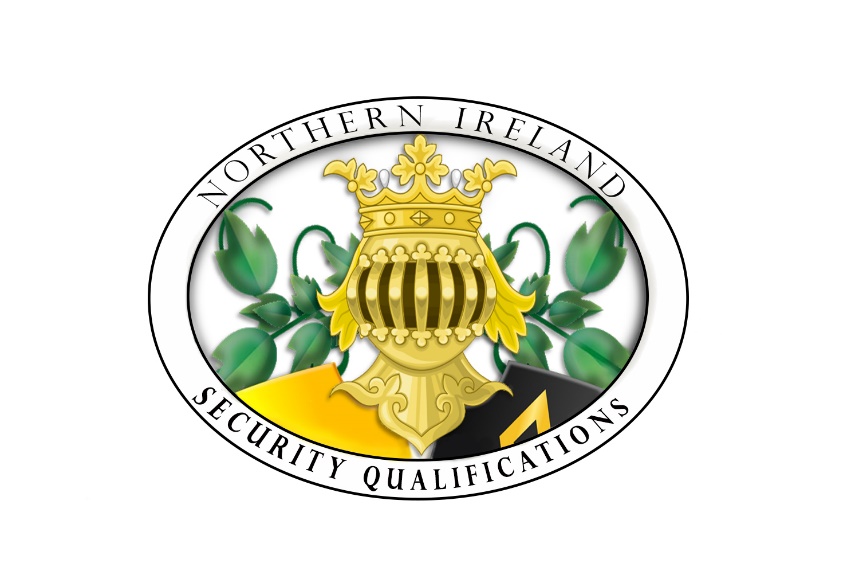 NISQ 80Application for a Replacement CertificateDateLearners Name-ULN or RLN -Provide Copy of Photographic ID – including your Date of Birth -Driving Licence –Passport –Proof of Address –Copy of Utility Bill or -Copy of Government Document –NISQ Regulated Qualification Certificate Request for – Any Endorsements –Original Certificate Reference Number if Known -Explanation for Replacement Certificate –Signature –Print Name – Ensure the Fee has been Paid – See NISQ 06 The Fees Explained in WWW.NISQ.UK Explanation for Replacement Certificate –Signature –Print Name – Ensure the Fee has been Paid – See NISQ 06 The Fees Explained in WWW.NISQ.UK Explanation for Replacement Certificate –Signature –Print Name – Ensure the Fee has been Paid – See NISQ 06 The Fees Explained in WWW.NISQ.UK Explanation for Replacement Certificate –Signature –Print Name – Ensure the Fee has been Paid – See NISQ 06 The Fees Explained in WWW.NISQ.UK Payment by debit card / Bank Transfer: Bank Transfer details:                                    A/C Name:    Sort Code:     A/C Number:BIC:IBAN:GSQ Group Corporate Acc.09-02-2210796959GB39ABBY09022210796959(please quote the following reference via your bank transfer payment)“Ref: NISQ and ………… [the applicants unique reference number]“